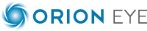 Consultation/Services RequestPlease fax completed form and attachments to:  Orion Eye Center @ 541-548-3842Needs to be seen:						Date Submitted: _____________________Emergent (same day) – in addition to sending records, please call our office directlyUrgent (within 48 hours)Next available    Other (please explain) ______________________________________________________Based on our review of the patient’s medical information and needs, we will schedule with the most appropriate physician.  Please note a specific MD request under “comments” below.Specialty Requested:Patient Information: REQUIRED INFORMATION TO BE INCLUDED:Patient demographicHealth insurance informationLast chart note (including testing information)Name: _________________________________________________________ DOB_______________________Phone # __________________________________Cell Phone #_______________________________________Email: ____________________________________Primary Care Physician: _____________________________Referring Provider:Name: __________________________________________________Phone # ___________________________Diagnosis:  _________________________________________________________________________________Eye:    OD    OS    OU Comment/Additional Information:
 (Please indicate which office the patient prefers)    Redmond Office: Phone: 541-548-7170 - 1775 SW Umatilla Ave, Redmond, Oregon 97756   Bend Office:  Phone: 541-548-7170 - 1475 SW Chandler Ave, Suite 102, Bend, Oregon 97702Retina:    Glaucoma:     Cataract/Cornea:      